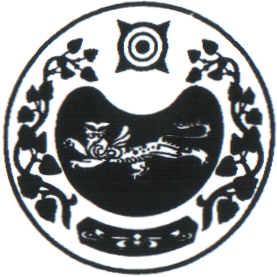 ПОСТАНОВЛЕНИЕ                                                             от 11.11. 2022г.    № 81-п       аал ЧарковО прогнозе социально-экономического развитиямуниципального образованияЧарковский сельсовет на 2023 год и плановый период 2024 и 2025 годовВ соответствии со статьей 173 Бюджетного кодекса Российской Федерации, Положением о бюджетном процессе в муниципальном образовании Чарковский сельсовет Усть-Абаканского района Республики Хакасия, утвержденным решением Совета  депутатов Чарковского сельсовета от 05.06.2012 № 15 (с последующими изменениями и дополнениями), на основании статьи 58 Устава муниципального образования Чарковский сельсовет, Администрация Чарковского сельсовета ПОСТАНОВЛЯЕТ:Одобрить прогноз социально экономического развития муниципального образования Чарковский сельсовет на 2023 год и плановый период 2024 и 2025 годов (прилагается).Настоящее постановление обнародовать на информационных стендах и на официальном сайте администрации в сети Интернет.Контроль за исполнением настоящего постановления оставляю за собой.Глава Чарковского сельсовета                                        А.А. АлексеенкоПриложение к постановлению администрацииЧарковский сельсоветот 11.11.2022 № 81-пПрогнозсоциально-экономического развития муниципального образования Чарковский сельсовет на 2023 год и плановый период 2024 и 2025 годовПояснительная запискак основным показателям прогноза социально-экономического развития муниципального образования Чарковский сельсоветна 2023 год и плановый период 2024 и 2025 годовПрогноз социально-экономического развития муниципального образования Чарковский сельсовет разрабатывается на основании Бюджетного кодекса Российской Федерации, руководствуясь Федеральным законом от 06 октября 2003 года № 131- ФЗ «Об общих принципах организации местного самоуправления в Российской Федерации»Прогноз социально-экономического развития муниципального образования Чарковский сельсовет подготовлен на основе оперативных данных текущего года об исполнении бюджета, а также в результате анализа экономического развития организаций, действующих на территории муниципального образования, тенденции развития социальной сферы. Прогноз социально-экономического развития на 2023 год и плановый период 2024 и 2025 годов основывается на оценке состояния и перспектив развития социально-экономической ситуации муниципального образования Чарковский сельсовет.       Общая площадь муниципального образования Чарковский сельсовет составляет 143810 га и включает в себя 5 населенных пунктов. Демографические показателиЧисленность населения муниципального образования Чарковский сельсовет по состоянию на 01.01.2022 по данным статистики составляет 1587 человек. Основная часть населения проживает в аале Чарков. В 4 населенных пунктах проживает до 200 постоянно зарегистрированных жителей.Число многодетных семей на территории муниципального образования – 33.Тенденция по сокращению численности постоянно проживающего населения муниципального образования сохраняется.ФинансыПрогноз ожидаемых в 2023 году доходов бюджета муниципального образования Чарковский сельсовет составит 12545,1 тыс. рублей, что на 7,9 % меньше 2022 года На 2023 год и плановый период 2024 и 2025 годов бюджет  бездефицитый.Основное направление деятельности администрации муниципального образования - проведение инвентаризации объектов недвижимости, расположенных на территории муниципального образования Чарковский сельсовет и используемых на праве собственности физическими лицами, но не прошедших государственный кадастровый учет и (или) государственную регистрацию права собственности для увеличения доходной части бюджета.Экономика, строительствоВ доходы бюджета поступает 12% от НДФЛ организаций, осуществляющих свою деятельность на территории муниципального образованияРозничная торговля Сфера услуг по торговле на территории представлена следующими организациями:1. ИП Мизинцева Н.Ю. - магазин «Мечта», «Хозяйственные товары».2. ИП Жура Т.А. - магазины: «Продукты», «Хозяйственные товары».3. ИП Артамонов А.В. - магазины: «Жарки» (продукты), «Жарки» (хозяйственные товары), «Алтын» (продукты), «Алтын» (хозяйственные товары), «Продукты».Жилищно-коммунальное хозяйство и благоустройствоКоличество домохозяйств всего – 484 домов, протяженность дорог составляет 3,6 км. Проводится обслуживание и ремонт уличного освещенияУслуги вывоза и утилизации ТКО доступны для населения и осуществляется  регулярно.Прогнозом на очередной 2023 финансовый год и плановый период 2024 – 2025 годы определены следующие приоритеты социально-экономического развития муниципального образования Чарковский сельсовет:1. Повышение доходной части бюджета муниципального образования (эффективное управление муниципальным имуществом, проведение работы по выявлению собственников земельных участков и другого недвижимого имущества и привлечению их к налогообложению); 2. Реализация действующих программ по благоустройству, повышение безопасности, содержание и развитие сети автомобильных дорог общего пользования местного значения; 3. Оказание населению доступных муниципальных услуг, в соответствии с регламентами Администрации и действующим законодательством; 4. Развитие социальной сферы (реализация мероприятий по развитию культуры, спорта и молодежной политики на территории муниципального образования;5. Создание правовых, организационных, институциональных и экономических условий для перехода к устойчивому социально-экономическому развитию муниципального образования, эффективной реализации полномочий органов местного самоуправления.6. Содействие в развитии малого и среднего предпринимательства в муниципальном образовании Чарковский сельсовет.РОССИЯ ФЕДЕРАЦИЯЗЫХАКАС РЕСПУБЛИКАЗЫАFБАН ПИЛТIРI АЙМАFЫЧАРКОВ ААЛНЫН ЧОБIАДМИНИСТРАЦИЯЗЫРОССИЙСКАЯ ФЕДЕРАЦИЯРЕСПУБЛИКА ХАКАСИЯУСТЬ-АБАКАНСКИЙ РАЙОНАДМИНИСТРАЦИЯЧАРКОВСКОГО СЕЛЬСОВЕТАПоказателиПоказателифактфактОжидаемые результатыПрогнозПрогнозПрогнозПрогнозПрогнозПрогнозЕдиница измеренияЕдиница измеренияЕдиница измерения  2021    год  2021    год2022 год2023год2023год2024 год2024 год2025год2025год                     1. ДЕМОГРАФИЧЕСКИЕ ПОКАЗАТЕЛИ                     1. ДЕМОГРАФИЧЕСКИЕ ПОКАЗАТЕЛИ                     1. ДЕМОГРАФИЧЕСКИЕ ПОКАЗАТЕЛИ                     1. ДЕМОГРАФИЧЕСКИЕ ПОКАЗАТЕЛИ                     1. ДЕМОГРАФИЧЕСКИЕ ПОКАЗАТЕЛИ                     1. ДЕМОГРАФИЧЕСКИЕ ПОКАЗАТЕЛИ                     1. ДЕМОГРАФИЧЕСКИЕ ПОКАЗАТЕЛИ                     1. ДЕМОГРАФИЧЕСКИЕ ПОКАЗАТЕЛИ                     1. ДЕМОГРАФИЧЕСКИЕ ПОКАЗАТЕЛИ                     1. ДЕМОГРАФИЧЕСКИЕ ПОКАЗАТЕЛИ                     1. ДЕМОГРАФИЧЕСКИЕ ПОКАЗАТЕЛИ                     1. ДЕМОГРАФИЧЕСКИЕ ПОКАЗАТЕЛИ                     1. ДЕМОГРАФИЧЕСКИЕ ПОКАЗАТЕЛИ                     1. ДЕМОГРАФИЧЕСКИЕ ПОКАЗАТЕЛИЧисленность постоянного населенияЧисленность постоянного населениячеловекчеловекчеловек158915891587158715871590159015901590Количество родившихсяКоличество родившихся человек человек человек886777777Количество умершихКоличество умерших человек человек человек2626171717        14        14         14         14Естественный прирост (+), убыль (-)Естественный прирост (+), убыль (-) человек человек человек-18-18-11-10-10-7-7-7-7               2. ФИНАНСЫ               2. ФИНАНСЫ               2. ФИНАНСЫ               2. ФИНАНСЫ               2. ФИНАНСЫ               2. ФИНАНСЫ               2. ФИНАНСЫ               2. ФИНАНСЫ               2. ФИНАНСЫ               2. ФИНАНСЫ               2. ФИНАНСЫ               2. ФИНАНСЫ               2. ФИНАНСЫ               2. ФИНАНСЫДоходы местного бюджетаДоходы местного бюджетатыс. рублейтыс. рублейтыс. рублей17760,617760,614240,212545,112545,112251,812251,812497,112497,1% к предыдущему периоду% к предыдущему периоду% % % 118,6118,680,288,188,197,797,7102,0102,0Расходы местного бюджетаРасходы местного бюджетатыс. рублейтыс. рублейтыс. рублей17790,617790,615045,412545,112545,112251,812251,812497,112497,1% к предыдущему периоду% к предыдущему периоду% % % 121,9121,984,683,483,497,697,6102,0102,0Профицит, дефицит (-) местного бюджетаПрофицит, дефицит (-) местного бюджетатыс. рублейтыс. рублейтыс. рублей-30,0-30,0-805,2000000                     3. ЭКОНОМИКА, СТРОИТЕЛЬСТВО                     3. ЭКОНОМИКА, СТРОИТЕЛЬСТВО                     3. ЭКОНОМИКА, СТРОИТЕЛЬСТВО                     3. ЭКОНОМИКА, СТРОИТЕЛЬСТВО                     3. ЭКОНОМИКА, СТРОИТЕЛЬСТВО                     3. ЭКОНОМИКА, СТРОИТЕЛЬСТВО                     3. ЭКОНОМИКА, СТРОИТЕЛЬСТВО                     3. ЭКОНОМИКА, СТРОИТЕЛЬСТВО                     3. ЭКОНОМИКА, СТРОИТЕЛЬСТВО                     3. ЭКОНОМИКА, СТРОИТЕЛЬСТВО                     3. ЭКОНОМИКА, СТРОИТЕЛЬСТВО                     3. ЭКОНОМИКА, СТРОИТЕЛЬСТВО                     3. ЭКОНОМИКА, СТРОИТЕЛЬСТВО                     3. ЭКОНОМИКА, СТРОИТЕЛЬСТВОКрестьянско-фермерские хозяйстваКрестьянско-фермерские хозяйстваединицединицединиц323231313131313131Деятельность органов местного самоуправленияДеятельность органов местного самоуправленияДеятельность органов местного самоуправленияДеятельность органов местного самоуправленияДеятельность органов местного самоуправленияДеятельность органов местного самоуправленияДеятельность органов местного самоуправленияДеятельность органов местного самоуправленияДеятельность органов местного самоуправленияДеятельность органов местного самоуправленияДеятельность органов местного самоуправленияДеятельность органов местного самоуправленияДеятельность органов местного самоуправленияДеятельность органов местного самоуправленияКоличество организацийКоличество организацийединицединицединиц111111111Среднесписочная численность работников организаций Среднесписочная численность работников организаций человекчеловекчеловек333333333фонд начисленной заработной платы работникам                                                                                                                               организацийфонд начисленной заработной платы работникам                                                                                                                               организацийтыс. рублейтыс. рублейтыс. рублей1114,21114,21364,21717,81717,81717,81717,81717,81717,8Среднемесячная заработная платаСреднемесячная заработная платарублейрублейрублей30,9530,9537,947,747,747,747,747,747,7                                                                4. СОЦИАЛЬНАЯ СФЕРА                                                                4. СОЦИАЛЬНАЯ СФЕРА                                                                4. СОЦИАЛЬНАЯ СФЕРА                                                                4. СОЦИАЛЬНАЯ СФЕРА                                                                4. СОЦИАЛЬНАЯ СФЕРА                                                                4. СОЦИАЛЬНАЯ СФЕРА                                                                4. СОЦИАЛЬНАЯ СФЕРА                                                                4. СОЦИАЛЬНАЯ СФЕРА                                                                4. СОЦИАЛЬНАЯ СФЕРА                                                                4. СОЦИАЛЬНАЯ СФЕРА                                                                4. СОЦИАЛЬНАЯ СФЕРА                                                                4. СОЦИАЛЬНАЯ СФЕРА                                                                4. СОЦИАЛЬНАЯ СФЕРА                                                                4. СОЦИАЛЬНАЯ СФЕРА4.1. Образование4.1. Образование4.1. Образование4.1. Образование4.1.1. Дошкольное образование4.1.1. Дошкольное образованиеДетские садыДетские садыединицединицединиц111111111Число мест в учреждениях дошкольного образованияЧисло мест в учреждениях дошкольного образованияединицединицединиц414141414141414141Численность детей, посещающих дошкольные образованияЧисленность детей, посещающих дошкольные образованияединицединицединиц3535353535353535354.1.2. Среднее общее образование4.1.2. Среднее общее образованиеШколы общеобразовательныеШколы общеобразовательныеединицединицединиц111111111Число мест в общеобразовательных учрежденияхЧисло мест в общеобразовательных учрежденияхединицединицединиц540540540540540540540540540Численность учащихся, посещающих общеобразовательные учрежденияЧисленность учащихся, посещающих общеобразовательные учрежденияединицединицединиц132132132132132132132132132Среднесписочная численность работников организаций Среднесписочная численность работников организаций человекчеловекчеловек4646484848484848484.2. Здравоохранение4.2. ЗдравоохранениеАмбулаторияАмбулаторияединицединицединиц111111111Фельдшерско-акушерский пунктФельдшерско-акушерский пунктединицединицединиц1111111114.3. Учреждения культуры4.3. Учреждения культурыДома культурыДома культурыединицединицединиц222222222БиблиотекиБиблиотекиединицединицединиц1111111114.4. Физическая культура и спорт4.4. Физическая культура и спортСпортивно-игровая площадкаСпортивно-игровая площадкаединицединицединиц444444444           5. РОЗНИЧНАЯ ТОРГОВЛЯ           5. РОЗНИЧНАЯ ТОРГОВЛЯ           5. РОЗНИЧНАЯ ТОРГОВЛЯ           5. РОЗНИЧНАЯ ТОРГОВЛЯ           5. РОЗНИЧНАЯ ТОРГОВЛЯ           5. РОЗНИЧНАЯ ТОРГОВЛЯ           5. РОЗНИЧНАЯ ТОРГОВЛЯ           5. РОЗНИЧНАЯ ТОРГОВЛЯ           5. РОЗНИЧНАЯ ТОРГОВЛЯ           5. РОЗНИЧНАЯ ТОРГОВЛЯ           5. РОЗНИЧНАЯ ТОРГОВЛЯ           5. РОЗНИЧНАЯ ТОРГОВЛЯ           5. РОЗНИЧНАЯ ТОРГОВЛЯ           5. РОЗНИЧНАЯ ТОРГОВЛЯКоличество объектов розничной торговли и общественного питания:Количество объектов розничной торговли и общественного питания:единицединицединиц999999999в том числев том числемагазинымагазиныединицединицединиц999999999киоскикиоскиединицединицединиц---------                   6. ЖИЛИЩНО-КОММУНАЛЬНЫЙ КОМПЛЕКС                   6. ЖИЛИЩНО-КОММУНАЛЬНЫЙ КОМПЛЕКС                   6. ЖИЛИЩНО-КОММУНАЛЬНЫЙ КОМПЛЕКС                   6. ЖИЛИЩНО-КОММУНАЛЬНЫЙ КОМПЛЕКС                   6. ЖИЛИЩНО-КОММУНАЛЬНЫЙ КОМПЛЕКС                   6. ЖИЛИЩНО-КОММУНАЛЬНЫЙ КОМПЛЕКС                   6. ЖИЛИЩНО-КОММУНАЛЬНЫЙ КОМПЛЕКС                   6. ЖИЛИЩНО-КОММУНАЛЬНЫЙ КОМПЛЕКС                   6. ЖИЛИЩНО-КОММУНАЛЬНЫЙ КОМПЛЕКС                   6. ЖИЛИЩНО-КОММУНАЛЬНЫЙ КОМПЛЕКС                   6. ЖИЛИЩНО-КОММУНАЛЬНЫЙ КОМПЛЕКС                   6. ЖИЛИЩНО-КОММУНАЛЬНЫЙ КОМПЛЕКС                   6. ЖИЛИЩНО-КОММУНАЛЬНЫЙ КОМПЛЕКС                   6. ЖИЛИЩНО-КОММУНАЛЬНЫЙ КОМПЛЕКС6.1. Жилищный фонд6.1. Жилищный фондОбщая площадь жилых помещенийОбщая площадь жилых помещенийкв. метровкв. метровкв. метров3121331213312703127031270312703127031270312706.2. Улично-дорожная сеть6.2. Улично-дорожная сетьОбщая протяженность дорогОбщая протяженность дорогкилометркилометркилометр16,116,116,116,116,116,116,116,116,1            7. ПРОЧИЕ            7. ПРОЧИЕ            7. ПРОЧИЕ            7. ПРОЧИЕ            7. ПРОЧИЕ            7. ПРОЧИЕ            7. ПРОЧИЕ            7. ПРОЧИЕ            7. ПРОЧИЕ            7. ПРОЧИЕ            7. ПРОЧИЕПочтовые отделенияПочтовые отделенияединицединицединиц111111111